Вернем елки в природу: в январе стартует акция «Елочный круговорот»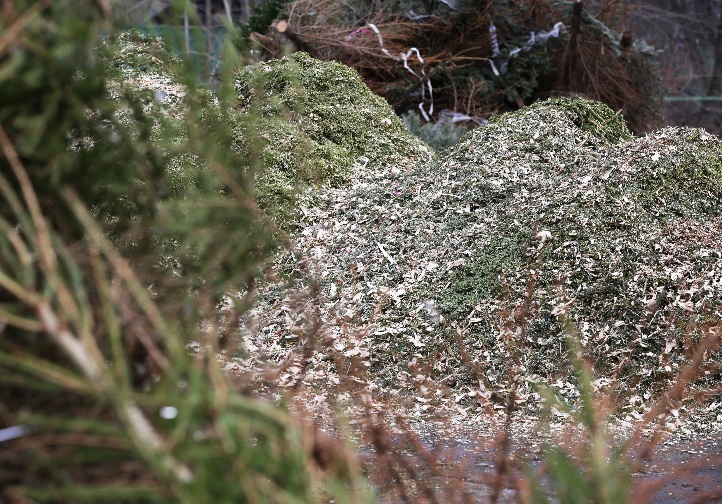 Принести ели, пихты, сосны в некоторые точки сбора можно на природные территории ГПБУ «Мосприрода».2 января стартовала акция по сбору и переработке новогодних хвойных деревьев «Елочный круговорот». Пункты приёма елей, пихт, сосен и других хвойных откроются в разных районах Москвы. Также они заработают и на природных территориях ГПБУ «Мосприрода».
С 2 января по 20 февраля хвойные деревья можно сдать на переработку в 11 пунктов приёма на особо охраняемых природных территориях Москвы. Утилизировать елку правильно может каждый: многие точки сбора работают ежедневно, а некоторые - круглосуточно.

Благодаря акции новогоднему дереву дарится вторая жизнь: собранные деревья перерабатываются в щепу, а в дальнейшем используются в качестве удобрения, а также для отсыпки дорожек в парках и в вольерных комплексах.

Обязательным условием приёма является отсутствие на деревьях мишуры, украшений и упаковочных материалов.Пункты приема хвойных деревьев на природных территориях Москвы:
1. ТИНАО/поселок Ульяновского лесопарка; ДПТ «Тропарево» и «Теплый Стан». Пункт приема елок расположен на технической площадке ГПБУ «Мосприрода». График работы: понедельник-четверг: 08:00-17:00, пятница: 08:00-15:45 (обед: 12:00-12:45). Тел. 8 (495) 336-35-38.2. ЮВАО/Кузьминки: ДПТ «Кузьминки-Люблино»: ул. Кузьминская, д. 10, с. 1. Пункт находится в административно-охраняемой зоне ДПТ «Кузьминки-Люблино». График работы: понедельник-четверг: 09:00-16:00, пятница: 09:00-14:30 (обед: 12:00-12:45). Тел. 8 (495) 378-12-43.3. ЮЗАО/Ясенево; ДПТ, ЭПЦ «Битцевский лес»: Новоясеневский тупик, д. 1. Пункт приема елок расположен на административно-хозяйственной территории ДПТ «Битцевский лес». После центрального входа на территорию через ворота – направо. График работы: понедельник-четверг: 08:00–17:00, пятница: 08:00–15:45, суббота-воскресенье: 10:00-17:00 (обед: 12:00-12:45). Тел. 8 (495) 426-00-22.4. ЮАО/Бирюлево Восточное; ДПТ «Царицыно»: Бирюлёвский дендропарк, улица Липецкая, вл. 5А. Пункт приема елок расположен около вольерного комплекса в Бирюлевском дендропарке. График работы: понедельник-воскресение: 6:00–22:00. Тел. 8 (495) 326-46-74.5. СЗАО/Хорошёво-Мневники; ДПТ «Серебряный Бор»: Таманская улица, д. 2А, строение 1. Пункт приема новогодних елей расположен на хозяйственном дворе здания Дирекции природной территории «Серебряный Бор». По улица Таманской перед КПП повернуть направо, далее через 100 м с левой стороны въездные ворота на хозяйственный двор. График работы: понедельник-четверг: 08:00–17:00, пятница: 08:00–15:45 (обед: 12:00-12:45). Тел. 8 (499) 199-01-10.6. САО/Покровское-Стрешнево; ДПТ «Тушинский, Покровское-Стрешнево»: ПИП «Покровское-Стрешнево», 5-й Войковский проезд, д. 2, с. 3. Пункт приема елок расположен у администрации парка «Покровское-Стрешнево». График работы: понедельник-четверг: 08:00-17:00, пятница: 08:00-15:45. Тел. 8 (499) 159-65-81.7. ЗелАО/Савелки; ДПТ ЗелАО: Зеленоград, Никольский проезд (за д. 2) (Крюковский лесопарк, вольерный комплекс «Дом лани»). Пункт приема елок расположен перед входом в вольерный комплекс «Дом лани». График работы: ежедневно: 10:00-17:00 (последний понедельник месяца – санитарный день). Тел. 8 (499) 735-55-56.8. ЮЗАО/Теплый Стан, ДПТ «Тропарево» и «Теплый Стан»: улица Островитянова, д. 10. Пункт приема елок расположен при входе на территорию физкультурно-оздоровительного комплекса. График работы: круглосуточно. Тел. 8 (495) 336-35-38, 8 (499) 735-64-83.9. ЮАО/Орехово-Борисово Южное; ДПТ «Царицыно»: Шипиловский проезд (напротив д. 63). Пункт приема около входа на территорию Физкультурно-оздоровительного центра. График работы: понедельник-воскресение: 6:00–22:00. Тел. 8 (495) 326-46-74.10. ВАО/Ивановское; ЭПЦ «Конный двор»: улица Металлургов, д. 41, стр. 1. Пункт приема елок расположен на территории экоцентра «Конный двор», напротив главного входа в здание рядом с застекленной террасой. График работы: понедельник-четверг: 08:00–17:00, пятница: 08:00–15:45 (обед: 12:00-12:45), суббота-воскресенье: 08:00-17:00. Тел. 8 (495) 672-88-65.11. ЗАО/Крылатское; ДПТ «Москворецкий»: парк «Сказка», улица Крылатская, д. 18. Пункт приема елок расположен у входа в парк со стороны Живописного моста. График работы: ежедневно 10:00-22:00. Телефон: 8-963-720-98-57 (администратор парка «Сказка»).О «Елочном круговороте»«Елочный круговорот» - это ежегодное мероприятие, направленное на грамотную утилизацию новогодних деревьев, а также привлечение внимания населения к проблеме раздельного сбора отходов. Акция проводится с 2016 года и становится все более популярна среди москвичей. Изначально работал только один пункт приема елок на территории экоцентра «Битцевский лес», а срок акции составлял 10 дней. С каждым годом сроки проведения акции и количество пунктов приема елок увеличивались.-------------------------------------------
С уважением,
пресс-служба Департамента природопользования
и охраны окружающей среды г. Москвы
Тел: +7 (495) 691-28-90,
факс: +7 (495) 691-74-58
e-mail: moseco@bk.ru